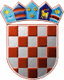 REPUBLIKA HRVATSKAGRADSKO IZBORNO POVJERENSTVOGRADA CRESAKLASA:113-01/17-1/1URBROJ:2213/02-03-17-136Cres, 26. svibnja 2017. godine        Na osnovi članka 86. Zakona o lokalnim izborima ("Narodne novine", broj 144/12 i 121/16, u daljnjem tekstu: Zakon), nakon provedenih lokalnih izbora 21. svibnja 2017., Gradsko izborno povjerenstvo Grada Cresa objavljujeKONAČNE REZULTATE IZBORA ZAČLANOVE GRADSKOG VIJEĆAGRADA CRESANositelj liste: KRISTIJAN JURJAKONositeljica liste: SANJA TOMIĆ, dipl. oec.Nositelj liste: MARČELO DAMIJANJEVIĆNositeljica liste: MAJA SEPČIĆ, dr. med.Nositeljica liste: JADRANKA BLATT, oec.Nositelj liste: DINO CESARIĆNositelj liste: KRISTIJAN JURJAKONositeljica liste: SANJA TOMIĆ, dipl. oec.Nositelj liste: MARČELO DAMIJANJEVIĆNositeljica liste: MAJA SEPČIĆ, dr. med.Nositeljica liste: JADRANKA BLATT, oec.Nositelj liste: DINO CESARIĆdobila je 4  mjesta te su s te liste izabrani:dobila je 3  mjesta te su s te liste izabrani:dobila je 3  mjesta te su s te liste izabrani:dobila je 2  mjesta te su s te liste izabrani:dobila je 1  mjesto te je s te liste izabrana:dobila je 0  mjesta te s te liste nije izabran niti jedan član.PREDSJEDNICAGRADSKOG IZBORNOG POVJERENSTVAGRADA CRESAPATRICIJA PURIĆ______________________________I.Od ukupno 2.756 birača upisanih u popis birača, glasovalo je 1.604 birača, odnosno 58,20%, od čega je prema glasačkim listićima glasovalo 1.604 birača, odnosno 58,20%. Važećih listića bilo je 1.563, odnosno 97,44%. Nevažećih je bilo 41 listića, odnosno 2,56%.Od ukupno 2.756 birača upisanih u popis birača, glasovalo je 1.604 birača, odnosno 58,20%, od čega je prema glasačkim listićima glasovalo 1.604 birača, odnosno 58,20%. Važećih listića bilo je 1.563, odnosno 97,44%. Nevažećih je bilo 41 listića, odnosno 2,56%.II.Pojedine kandidacijske liste dobile su sljedeći broj glasova:1.2.3.4.5.6.III.Na osnovi članka 84. stavka 1. Zakona, kandidacijske liste koje sudjeluju u diobi mjesta u gradskom vijeću su:Na osnovi članka 84. stavka 1. Zakona, kandidacijske liste koje sudjeluju u diobi mjesta u gradskom vijeću su:1.HRVATSKA NARODNA STRANKA - LIBERALNI DEMOKRATI - HNSSOCIJALDEMOKRATSKA PARTIJA HRVATSKE - SDPPRIMORSKO GORANSKI SAVEZ - PGSHRVATSKA SELJAČKA STRANKA - HSSHRVATSKA STRANKA UMIROVLJENIKA - HSUHRVATSKA NARODNA STRANKA - LIBERALNI DEMOKRATI - HNSSOCIJALDEMOKRATSKA PARTIJA HRVATSKE - SDPPRIMORSKO GORANSKI SAVEZ - PGSHRVATSKA SELJAČKA STRANKA - HSSHRVATSKA STRANKA UMIROVLJENIKA - HSU2.HRVATSKA DEMOKRATSKA ZAJEDNICA - HDZHRAST - POKRET ZA USPJEŠNU HRVATSKUHRVATSKA DEMOKRATSKA ZAJEDNICA - HDZHRAST - POKRET ZA USPJEŠNU HRVATSKU3.KANDIDACIJSKA LISTA GRUPE BIRAČA4.AKCIJA MLADIH - AM5.KANDIDACIJSKA LISTA GRUPE BIRAČA6.ISTARSKI DEMOKRATSKI SABOR - IDSIV.Na osnovi članka 84. stavka 2. i članka 85. Zakona, utvrđuje se da su pojedine kandidacijske liste dobile sljedeći broj mjesta u gradskom vijeću:Na osnovi članka 84. stavka 2. i članka 85. Zakona, utvrđuje se da su pojedine kandidacijske liste dobile sljedeći broj mjesta u gradskom vijeću:1.HRVATSKA NARODNA STRANKA - LIBERALNI DEMOKRATI - HNSSOCIJALDEMOKRATSKA PARTIJA HRVATSKE - SDPPRIMORSKO GORANSKI SAVEZ - PGSHRVATSKA SELJAČKA STRANKA - HSSHRVATSKA STRANKA UMIROVLJENIKA - HSUHRVATSKA NARODNA STRANKA - LIBERALNI DEMOKRATI - HNSSOCIJALDEMOKRATSKA PARTIJA HRVATSKE - SDPPRIMORSKO GORANSKI SAVEZ - PGSHRVATSKA SELJAČKA STRANKA - HSSHRVATSKA STRANKA UMIROVLJENIKA - HSU1.KRISTIJAN JURJAKO2.DRAGAN MEDARIĆ3.JOSIP POPE4.FIORENCO PINEZIĆ2.HRVATSKA DEMOKRATSKA ZAJEDNICA - HDZHRAST - POKRET ZA USPJEŠNU HRVATSKUHRVATSKA DEMOKRATSKA ZAJEDNICA - HDZHRAST - POKRET ZA USPJEŠNU HRVATSKU1.SANJA TOMIĆ, dipl. oec.2.PATRIS SALKOVIĆ, dipl. ing. stroj.3.STJEPAN VODENAC, dipl. oec.3.KANDIDACIJSKA LISTA GRUPE BIRAČA1.MARČELO DAMIJANJEVIĆ2.RAJNA KURAJIĆ3.SAMIR MUJAGIĆ4.AKCIJA MLADIH - AM1.MAJA SEPČIĆ, dr. med.2.NATALIJA MARELIĆ TUMALIUAN5.KANDIDACIJSKA LISTA GRUPE BIRAČA1.JADRANKA BLATT, oec.6.ISTARSKI DEMOKRATSKI SABOR - IDS